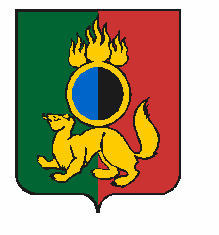 АДМИНИСТРАЦИЯ ГОРОДСКОГО ОКРУГА ПЕРВОУРАЛЬСКПОСТАНОВЛЕНИЕг. ПервоуральскО введении на территории городского округа Первоуральск режима повышенной готовности и принятии дополнительных мер по защите населения от новой коронавирусной инфекцииС целью предупреждения распространения на территории городского округа Первоуральск новой коронавирусной инфекции (2019-nCoV), в соответствии с подпунктом "б" пункта 6 статьи 41 Федерального закона от 21 декабря 1994 года № 68-ФЗ "О защите населения и территорий от чрезвычайных ситуаций природного и техногенного характера", статьями 6 и 29 Федерального закона от 30 марта 1999 года № 52-ФЗ "О санитарно-эпидемиологическом благополучии населения", пунктами 3-1 и 3-3 статьи 6 Закона Свердловской области от 27 декабря 2004 года № 221-ОЗ "О защите населения и территорий от чрезвычайных ситуаций природного и техногенного характера в Свердловской области" Администрация городского округа Первоуральск ПОСТАНОВЛЕТ:Ограничить в период с 18 марта 2020 года до особого распоряжения проведение городских массовых деловых, театрально-зрелищных, культурно-просветительских, спортивных, развлекательных мероприятий, сопровождающихся скоплением людей, более 50 человек, в закрытых помещениях, обеспечив проведение указанных мероприятий по возможности без зрителей.Начальнику управления образования городского округа Первоуральск Гильмановой И.В.: 2.1 Организовать введение в общеобразовательных организациях свободного посещения обучающихся, при необходимости дистанционное обучение, по усмотрению родителей (законных представителей) обучающихся.2.2 Обеспечить возможность свободного посещения детьми дошкольных образовательных организаций, по усмотрению родителей (законных представителей).3. Начальнику управления культуры физической культуры и спорта Администрации городского округа Первоуральск Капланской Е.А.:3.1 Исключить функционирование подведомственных учреждений спорта и культуры для посетителей.4.  Рекомендовать главному врачу Государственного автономного учреждения здравоохранения Свердловской области  «Городская больница г. Первоуральск»  Шайдурову Н.Г., главному врачу Государственного автономного учреждения здравоохранения Свердловской области  «Детская городская больница город Первоуральск» Шайдуровой О.В.:4.1. Организовать работу медицинских организаций с приоритетом оказания медицинской помощи на дому лихорадящим больным с респираторными симптомами, посещавшим территории, где зарегистрированы случаи новой коронавирусной инфекции (2019-nCoV), и пациентам старше 60 лет.4.2. Организовать проведение неспецифической профилактики коронавирусной инфекции среди социально-профессиональных групп «риска», в том числе в организованных детских коллективах.4.3. Провести аттестацию медицинского персонала по вопросам профилактики, диагностики коронавирусной инфекции.4.4 Обеспечить готовность медицинских организаций, осуществляющих медицинскую помощь в амбулаторных и стационарных условиях, оказывающих скорую медицинскую помощь, к приему и оперативному оказанию медицинской помощи больным с респираторными симптомами, отбор биологического материала для исследования на новую коронавирусную инфекцию (2019-nCoV);4.5. Организовать мониторинг заболеваемости групп населения с высоким риском развития тяжелых заболеваний (дети, беременные женщины).4.6. Осуществлять широкую санитарно-просветительскую работу среди населения о мерах индивидуальной и общественной профилактики гриппа,  ОРВИ и коронавирусной инфекции.5. Рекомендовать руководителям предприятий, учреждений организаций, независимо от форм собственности, в том числе торговых и гостиничных объектов:5.1. Обеспечить измерение температуры тела работникам на рабочих местах с обязательным отстранением от нахождения на рабочем месте лиц с повышенной температурой.5.2. Оказывать работникам содействие в обеспечении соблюдения режима самоизоляции на дому.5.3. Обеспечить сотрудников средствами неспецифической профилактики гриппа, в том числе лицевыми масками.5.4. Осуществлять санитарно-просветительскую работу о мерах индивидуальной и общественной профилактики гриппа, ОРВИ и коронавирусной инфекции.5.5. Обеспечить дезинфекционный и режим проветривания помещений, обработку поручней лестничных пролетов и ручек входных дверей каждые 2 часа.5.6. Обеспечить информирование работников о правилах личной и общественной гигиены,  режиме мытья рук и обработки кожных покровов антисептиками. 5.7 Ограничить выезд сотрудников за пределы Российской Федерации в служебных целях.6. Начальнику ПМБУ «Первоуральская городская служба спасения»                     Чернышеву А.Ф. обеспечить работу «горячей линии» по по вопросам, связанным с новой коронавирусной инфекцией (2019-nCoV).7. Рекомендовать руководителям управляющих организаций городского округа Первоуральск: 7.1. Обеспечить проведение дезинфекционного режима подъездов обслуживаемых многоквартирных домов.7.2. Осуществлять информирование сотрудников по вопросу профилактики ОРВИ и коронавирусной инфекции.8. Рекомендовать руководителям компаний-перевозчиков организовать мероприятия по усилению режима текущей дезинфекции.9. Опубликовать настоящее постановление в газете «Вечерний Первоуральск» и разместить на сайте городского округа Первоуральск.10. Контроль за исполнением настоящего  постановления возложить на заместителя Главы Администрации городского округа Первоуральск по взаимодействию с органами государственной власти и общественными организациями Таммана В.А.И.о. Главы городского округа Первоуральск,заместитель Главы Администрациипо финансово-экономической политике                                                     М.Ю. Ярославцева18.03.2020№509